Name of Journal: World Journal of Gastrointestinal OncologyManuscript NO: 60179Manuscript Type: ORIGINAL ARTICLEBasic StudyInfluence of heat irrigating effect of radiofrequency ablation on regional liver tissue in Bama miniature pigsFeng J et al. Effect of RFA on the regional liverJian Feng, Song Wang, Kai JiangJian Feng, Kai Jiang, Department of Hepatobiliary Surgery, Chinese PLA General Hospital, Beijing 100853, ChinaSong Wang, Department of General Surgery, Taizhou Central Hospital (Taizhou University Hospital), Taizhou 318000, Zhejiang Province, ChinaAuthor contributions: Jiang K guarantor of integrity of the entire study, carried out the study design, defined the intellectual content, participated in the literature research, and reviewed the manuscript; Feng J and Wang S performed research, wrote the first draft, and anayzed the data; Wang S considered a co-first author; all authors read and approved the final manuscript.Supported by Fund Sponsorship of the Capital Public Health Project, No. Z151100003915131.Corresponding author: Kai Jiang, MD, PhD, Director, Doctor, Surgeon, Department of Hepatobiliary Surgery, Chinese PLA General Hospital, No. 28 Fuxing Road, Beijing 100853, China. jiangk301@126.comReceived: October 27, 2020Revised: November 30, 2020Accepted: December 11, 2020Published online: AbstractBACKGROUNDThe results of heat irrigating effect of radiofrequency ablation  uncertain, and the accurate impact of heat irrigating effect on regional liver tissue  unknown due to lack of control experiments.AIMTo  the influence of the heat irrigating effect of RFA on regional liver tissue  Bama miniature pigs. METHODSEight Bama miniature pigs were randomly divided into  observation group (group A) and  control group (group B), with 4/group. RFA electrode needle implanted near the hepatic segment vascular (3-5 mm from the hepatic segment portal ven) under guidance  group A. Similarly, an RFA electrode needle was implanted far from the hepatic segment vascular (8-10 mm from the hepatic segment portal ven)  group B. The left internal lobe and right medial lobe were chosen as RFA sites  each pig. RFA was performed at the left internal lobe on day, at the right medial lobe. Each RFA lasted 12 min. The general s and serious complications were observed during perioperative period. The pigs were sacrificed and the livers were removed immediately after  the eighth day. The samples were roughly . Hematoxylin-eosin and Ki67 staining, as well as TUNEL detection, were performed  the tissue sections. RESULTSAll 8 animals successfully underwent ultrasoundguided RFA. No serious complications, such as massive hemorrhage, biliary fistula, severe pleural effusion, pneumothorax, peripheral organ failure, or renal failure occurred in any of the animals during the perioperative period. The RFA coagulative necrosis lesion was spherical and the surrounding liver tissue showed inflammatory response. The difference in the Suzuki score of the liver tissue surrounding the ablat portal vein, and its distal area between groups A and B, was statistically significant (P < 0.05). More apoptotic cells  seen in liver tissue surrounding the ablat portal vein and its distal area  group A, while  apoptotic cells  seen  roup B. The difference in the apoptotic index of the above area between group A and group B was statistically significant (P < 0.05). Cells staining positive for Ki67  in liver tissue at the left internal lobe around the ablat portal vein and its distal area in group A. o Ki67 staining positive cell in other tissue sections. ifference  Ki67 staining positive index  the above area between group A and group B.CONCLUSIONChanges  thermal damage occur in liver tissue around the ablat portal vein and its distal area  heat irrigating effect when the  electrode tip is close to (< 5 mm) the portal vein.Key Words: Radiofrequency ablation; Heat irrigating effect; Animal experimental; Cell apoptosis; Immunohistochemistry; Thermal damageFeng J, Wang S, Jiang K. Influence of heat irrigating effect of radiofrequency ablation on regional liver tissue in Bama miniature pigs. World J Gastrointest Oncol 2020; In pressCore Tip: This is a basic experimental research paper on the heat irrigating effect of radiofrequency ablation (RFA). To  the influence of the heat irrigating effect of RFA on the regional liver tissue  Bama miniature pigs, we designed a series of research experiments. we found changes  thermal damage in the liver tissue around the ablat portal vein and its distal area  of heat irrigating effect when the  electrode tip  close to (< 5 mm) the portal vein.INTRODUCTIONBefore the wide application of radiofrequency ablation (RFA), it was found that in vivo testing had a smaller range of coagulative necrosis than that of in vitro test under the same conditions. Therefore, it was speculated that the blood flowing along the ablation area takes of heat away, which was called the heat sink effect[1,2]. Jiang et al[3] observed that more postoperative complications occur in patients if  tumor  within 5 mm from a large blood vessel (3 mm) during  of liver tumor. Therefore, we proposed the concept of the heat irrigating effect,  is, when a tumor close to the main blood vessel is ablated,  of the heat generated during  flows into the corresponding vascular perfusion area along the main blood vessel due to the heat sink effect. This causes thermal damage to normal liver tissue, especially the tissue close to the downstream arteries and portal veins. At the same time, the heat that is taken away by the hepatic vein causes the following effects  certain s close to the hepatic vein, including a rise in body temperature, increase in metabolism, and increase in body fluid consumption, among other effects, which is also called the heat irrigating effect or heat river-flow effect[2]. Jiang et al[4] used Bama miniature pigs to establish an animal model of  in order to study heat irrigating effect, and initially observed the existence of this effect. The results were uncertain, and the accurate impact of heat irrigating effect on regional liver tissue was unknown due to lack of control experiments. Therefore, we used strictly designed and controlled animal  to observe the general s of 2 groups of animals after . We also used hematoxylin-eosin (HE) staining, TUNEL detection, and Ki67 staining to  the specific impact of heat irrigating effect on regional liver tissue.MATERIALS AND METHODSSelection and grouping of experimental animalsThe experimental animals were selected with reference to the previously established  animal model  Bama miniature pigs[4]. Eight healthy male and female Bama miniature pigs weighing 20 to 25 kg, provided by the Experimental Animal Center of the General Hospital of the People's Liberation Army, were selected.  Bama miniature pigs were randomly divided into  observation group and  control group, with 4 pigs in each group. The  electrode was implanted near the hepatic blood vessels (the  electrode probe tip was 3 to 5 mm away from the hepatic portal vein) under  guidance for each  in the observation group, which was the near-blood-vessel group. The  electrode was implanted far away from the hepatic blood vessels (the  electrode probe tip was 8 to 10 mm away from the hepatic portal vein), in the same way, in control group, which was the far-blood-vessel group. The operational procedures for the animal experiments were approved by the Institutional Animal Care and Use Committee (IACUC) of PLA General Hospital.Experimental methods and stepsAnesthesia : Anesthesia was executed in accordance with the animal model of  established previously[4]. All animals were under adaptive breeding for 1 wk after entering the cage, and were inhibited from drinking water 24 h before surgery to ensure that the gastrointestinal tract was empty during surgery. Ten mg/kg ketamine and 1 mg atropine sulfate were intramuscularly injected for induction prior to anesthesia administration. Anesthesia was maintained with 0.5 mg/kg of 1% thiopental sodium. The ventilator was connected after tracheal intubation, and the heart rate and blood oxygen saturation were monitored.Surgery: Bama miniature pigs were placed in supine position after anesthesia, and the abdomen layer by layer with a median straight incision in the upper abdomen after draping and disinfection. After exploration, the incision was open with a slit retractor to fully expose the liver. Intraoperative ultrasound was performed to detect the liver. Two target liver segments were selected  animal, namely the left outer lobe and the right inner lobe. The left outer lobe was ablated by a single radiofrequency probe under  guidance on the first day. The right inner lobe was ablated seven days later by the same method. The  electrode was implanted at the site 3-5 mm from the hepatic portal vein under guidance for each  in group A,  8-10 mm from the hepatic portal vein in group B. Figure 1 shows under ultrasound guidance, the cold-circulation  electrodes were successfully and accurately p the target site. he bile duct or blood vessel  avoided during implantation of . The  system was connected. The cooling distilled water was circulated to  the electrode probe temperature at a 20°C. Maximum power was used to ablate each site for 12 min, and attention  to isolat the surrounding organs during . The abdomen was carefully closed layer by layer after  on the first day.Postoperative observation and nursing: The animals were observed for survival, feeding, and activity after surgery. The animals were intramuscularly injected with penicillin G (0.96 g) sodium chloride solution before and the second day after .Animal sacrifice and specimen collection: The experimental animals were sacrificed by femoral artery bleeding on the eighth day after the end of ablation. The liver was completely removed and thoroughly washed with normal saline. Figure 2 shows how the liver specimen was cut along the long axis of  portal vein. On the first day group A specimens 1, 2, and 3 were named A1, A2, and A3, respectivelyhile on the eighth day group A specimens 1, 2, and 3 were named A4, A5, and A6, respectively. Similarly, the specimens  group B were named B1, B2, B3, B4, B5, and B6. The specimens were fixed with 10% formalin solution after they were marked.Main testing indicators and methodsIntraoperative and postoperative animal survival, monitoring of heart rate and blood oxygen saturation during , intraoperative and postoperative massive hemorrhage, biliary fistula, severe pleural effusion, pneumothorax, peripheral organ damage, renal failure .Gross observation of the liver: We observed the position, shape, and size of the damaged area  the  lesion.HE staining: The liver tissue was embedded in paraffin, fixed, sectioned, and HE stained. Ten fields were randomly selected for each section and scored according to the Suzuki scoring standard under high power field (400 ×)[5].TUNEL detection: TUNEL detection was  liver tissue paraffin section according to the instructions (In Situ Cell Death Detection Kit, POD Roche Version 14).  nucleus stained brownish yellow were positive cells. Ten fields were randomly selected for each section under high power field (400 ×). The percentage of positive cells in the total number of hepatocytes was calculated as the apoptosis index.Ki67 staining: Ki67 staining by peroxidase antiperoxidase (PAP) immunohistochemistry.  nucleus stained brownish yellow were positive cells. Ten fields were randomly selected for each section under high power field (400 ×). The percentage of positive cells in the total number of hepatocytes was calculated as the positive rate of Ki67.Statistical methodsData were statistically described using mean ± standard deviation (± SD). Suzuki scores of HE sections were analyzed using rank sum test. The independent samples t-test was used for statistical analysis when the results of apoptosis index and Ki67 positive index were compared between group A and B. All results were statistically analyzed using SPSS 17.0 (Statistical Package for the Social Science). P < 0.05  that difference statistically significant.RESULTSntraoperative anesthesia was satisf all animals, w stable. No animals died during the perioperative period. ntraoperative or postoperative massive hemorrhag, biliary fistula, severe pleural effusion, pneumothorax, peripheral organ damage, or renal failure. One of the Bama miniature pigs  incision infection after the first surgery.Gross observation of the liverThe damaged areas  were similar in shape and were ellipsoidal. The central necrotic area was grayish and dry. The out area was the  necrosis area-normal liver tissue transition area, the inflammatory response zone, which  brick red. The normal liver tissue around the  was rosy and shiny. Both group A and B had good patency of portal vein in hepatic segment around the  (Figure 3).HE staining microscopic observationCoagulation necrosis occurred in liver tissue , the inflammatory response zone in the peripheral transition zone showed inflammatory cell infiltration and hyperemia changes, and gradually transitioned to normal liver tissue. The range of hepatic necrosis in group B was slightly wider than that in group A. More inflammatory cell infiltration was seen in liver tissue around the portal area  group A than  group B  the degree of cell vacuolization was slightly more serious (Figure 4).As shown in Table 1, there was a significant difference in HE staining Suzuki scores of the liver tissue around the distal portal vein beyond  site, and no significant difference in HE staining Suzuki scores of the liver tissue around the proximal portal vein beyond  site  the 2 groups.TUNEL detection microscopic observationThe hepatocyte apoptosis index around the  site and the distal portal vein in group A was higher than that in group B (Figure 5). Changes, such as more cytoplasmic condensation, vacuolization, and apoptosis bod,  observed  HE staining of comparable sections, which was consistent with the results of TUNEL detection microscopic observation.As shown in Table 2, there was a statistically significant difference in hepatocyte apoptosis index around the  site and the distal portal vein, and no significant difference in the hepatocyte apoptosis index around the proximal portal vein  the 2 groups.Ki67 stainingKi67 staining was positive in A2, A3, A5 and A6, but negative in the other  (Figure 6).As shown in Table 3, the positive rate of Ki67 was not 0 in  A2, A3, A5, or A6, and was 0 in the other , suggesting that there was obvious injury-proliferation reaction in the liver tissue around the portal vein  site and the distal site in group A.DISCUSSIONThe heat irrigating effect of  is defined according to the heat sink effect, as discussed in the introduction. They are the description of the same phenomenon from different aspects and are inseparable. eat sink effect means that  large blood vessel removes the heat of  when  is close to , thus reducing the damaged area of ablation, leading to more incomplete ablation of liver cancer in clinical treatment. eat irrigating effect implies that the heat removed by the large blood vessel affects the liver tissue and even the body, resulting in changes such as liver tissue damage and body temperature. eat sink effect cbe indirectly observed when there is a short distance (generally < 5-8 mm) between the  probe and the large blood vessel. Similarly, heat irrigating effect may also be observed when the  probe is close enough to the large vessel. Therefore, we set up two groups  different distance between the  probe and the large vessel, including the observ group (3-5 mm) and the control group (8-10 mm). pecimen 1 (or 4) located near the proximal portal vein, while specimen 3 (or 6) located around the distal portal vein. Therefore,  compar the regional liver tissue changes caused by heat irrigating effect. This experiment was performed based on the ablation model[4] established previously as well as relevant anatomical studies. Thus, it had the advantages of good operability and reproducibility.The effect of  on liver tissue is multifaceted. R can cause damage  liver tissue in the form of cell necrosis and apoptosis[6-12]. On the other hand,  can cause changes in the immune status of liver, resulting in a series of secondary changes, including inflammatory reaction and proliferative effects, etc.[13-17]. In this experiment, there were significant differences in HE staining Suzuki scores in liver tissue around the distal portal vein, but there w no significant difference in HE staining Suzuki scores in liver tissue around the proximal portal vein, indicating that when ablation was performed near the main portal vein, obvious damage to the distal portal vein  the heat irrigating effect. The range of liver tissue revealed by TUNEL   larger than that of HE staining[9] after , which increase the sensitivity for detecting injury . Ki67 is a nuclear antigen that responds to cell proliferation and has  function closely related to mitosis. Liver regeneration is a secondary reaction after liver injury. Therefore, Ki67 in this experiment also reflects the effect of  on liver tissue from another aspect. TUNEL detection and the Ki67 staining results were consistent with the results of HE staining Suzuki score, which further confirms the above viewpoint. The typical necrotic area-transition area-normal liver tissues  gross examination of specimen and HE staining after  are consistent with the description  literature[10] for  far from the hepatic portal vein. Fo  near the hepatic portal vein, the liver tissue in the portal vein region, especially the liver tissue around the portal vein, showed apoptosis and the injury-proliferation reaction, which to the above general . We studied the impact of heat irrigating effect near the portal vein in this experiment. Similarly, the same conclusion  drawn when  near the hepatic artery.The scope of resection of liver cancer surgery needs to be larger than that of the tumor   tumor as possible  tiny satellite foci around the , thus leaving a "safe range" in the clinical treatment of liver cancer. Similarly, to ensure that  completely kill the tumor, the range of  needs to exceed range of the tumor. It is easier to achieve  range of  larger than the tumor range, in liver cancer less than 3 cm. However, it often requires using cluster radiofrequency probe, applying probe multiple times, increasing  power, and extending  time to achieve  range of  larger than the tumor range, for liver cancer with  diameter greater than 3 cm. This inevitably increase the difficulty of treatment and the probability of related complications such as thermal injury to normal liver tissue and surrounding normal organs. herefore the safety and effectiveness of  are also intrinsically linked. The power required for  is low and the duration is short, when  is performed on tumors close to blood vessels and the tumor volume is small,  injury caused by the heat irrigating effect on regional liver tissue is small. The power required for  is high and the duration is long to achieve complete inactivation of the tumor, the injury  heat irrigating effect on the regional liver tissue is greater, especially when the tumor is close to the main blood vessel or even the first hepatic portal vessel when the tumor is large. Special attention should be paid to complications such as liver dysfunction or even liver failure caused by heat irrigating effect as there is a wide range of liver tissue in the corresponding vascular area.In summary, the heat irrigating effect during   thermal damage to liver tissue the corresponding portal vein, which can be manifested as hepatocyte necrosis, apoptosis, etc., when the  electrode probe is close to the portal vein (< 5 mm). This has important guiding significance for the  of liver lesions. The main  this  are that the observation time  animal experiments  too short, and the response of liver tissue in the late ablation stage  not studied.CONCLUSIONChanges  thermal damage occur in the liver tissue around the ablat portal vein and its distal area  of heat irrigating effect when the  electrode tip is close to (< 5 mm) the portal vein.ARTICLE HIGHLIGHTSResearch backgroundThe results of heat irrigating effect of radiofrequency ablation  uncertain, and the accurate impact of heat irrigating effect on regional liver tissue  unknown due to lack of control experiments.Research motivationWe  strictly designed and controlled animal  to  the general s of 2 groups of after .Research objectivesWe  the influence of the heat irrigating effect of RFA on the regional liver tissue of Bama miniature pigs.Research methodsEight Bama miniature pigs were randomly divided into  observation group (group A) and  control group (group B), with 4/group. RFA electrode needle implanted near the hepatic segment vascula (3-5 mm far from the hepatic segment portal ven) under guidance  group A. Similarly, an RFA electrode needle was implanted far from the hepatic segment vascula (8-10 mm from the hepatic segment portal ven)  group B. The left internal lobe and right medial lobe were chosen as RFA sites  each pig. RFA was performed at the left internal lobe on one day, then at the right medial lobe. Each RFA lasted 12 min. The general s and serious complications were observed during perioperative period. The pigs were sacrificed and the livers were removed immediately after  the eighth day. The samples were roughly . Hematoxylin-eosin and Ki67 staining, as well as TUNEL detection, were performed  the tissue sections.Research resultsAll 8 animals successfully underwent ultrasoundguided RFA. No serious complications, such as massive hemorrhage, biliary fistula, severe pleural effusion, pneumothorax, peripheral organ failure, or renal failure occurred in any of the animals during the perioperative period. The RFA coagulative necrosis lesion was spherical and the surrounding liver tissue showed inflammatory response. The difference in the Suzuki score of the liver tissue surrounding the ablat portal vein, and its distal area between groups A and B, was statistically significant (P < 0.05). More apoptotic cells  seen in liver tissue surrounding the ablat portal vein and its distal area  group A, while  apoptotic cells  group B. The difference in the apoptotic index of the above area between group A and group B was statistically significant (P < 0.05). Cells staining positive for Ki67  in liver tissue at the left internal lobe around the ablat portal vein and its distal area in group Ahile no Ki67 staining positive cell seen in other tissue sections. ifference  Ki67 staining positive index of the above area between group A and group B was statistically significant (P < 0.05).Research conclusionsChanges  thermal damage occur in the liver tissue around the ablat portal vein and its distal area of heat irrigating effect when the  electrode tip  close to (< 5 mm) the portal vein.Research perspectivesWhen the tip of the  electrode is close to the portal vein (5 mm), the thermal irrigation effect during  thermal injury to liver tissue  the corresponding portal vein drainage area.REFERENCES1 Goldberg SN, Gazelle GS, Halpern EF, Rittman WJ, Mueller PR, Rosenthal DI. Radiofrequency tissue ablation: importance of local temperature along the electrode tip exposure in determining lesion shape and size. Acad Radiol 1996; 3: 212-218 [PMID: 8796667 DOI: 10.1016/s1076-6332(96)80443-0]2 Chen R, Lu F, Wu F, Jiang T, Xie L, Kong D. An analytical solution for temperature distributions in hepatic radiofrequency ablation incorporating the heat-sink effect of large vessels. Phys Med Biol 2018; 63: 235026 [PMID: 30511647 DOI: 10.1088/1361-6560/aaeef9]3 Jiang K, Dong J, Zhang W, Liu Y, Su M, Zhao X, Wang J, Yao M, Huang Z. Effect of one-off complete tumor radiofrequency ablation on liver function and postoperative complication in small hepatocellular carcinoma. Eur J Surg Oncol 2014; 40: 576-583 [PMID: 24387942 DOI: 10.1016/j.ejso.2013.12.004]4 Jiang K, Chen J, Liu Y, Liu J, Liu A, Dong J, Huang Z. Heat-Irrigate Effect' of Radiofrequency Ablation on Relevant Regional Hepatocyte in Living Swine Liver-Initial Study on Pathology. Cell Biochem Biophys 2015; 72: 37-41 [PMID: 25416583 DOI: 10.1007/s12013-014-0398-2]5 Suzuki S, Toledo-Pereyra LH, Rodriguez FJ, Cejalvo D. Neutrophil infiltration as an important factor in liver ischemia and reperfusion injury. Modulating effects of FK506 and cyclosporine. Transplantation 1993; 55: 1265-1272 [PMID: 7685932 DOI: 10.1097/00007890-199306000-00011]6 Aref MH, Aboughaleb IH, El-Sharkawy YH. Tissue characterization utilizing hyperspectral imaging for liver thermal ablation. Photodiagnosis Photodyn Ther 2020; 31: 101899 [PMID: 32622919 DOI: 10.1016/j.pdpdt.2020.101899]7 Itoh T, Orba Y, Takei H, Ishida Y, Saitoh M, Nakamura H, Meguro T, Horita S, Fujita M, Nagashima K. Immunohistochemical detection of hepatocellular carcinoma in the setting of ongoing necrosis after radiofrequency ablation. Mod Pathol 2002; 15: 110-115 [PMID: 11850539 DOI: 10.1038/modpathol.3880501]8 Song KD, Lee MW, Rhim H, Kang TW, Cha DI, Yang J. Chronological changes of radiofrequency ablation zone in rabbit liver: an in vivo correlation between gross pathology and histopathology. Br J Radiol 2017; 90: 20160361 [PMID: 28139942 DOI: 10.1259/bjr.20160361]9 Netto GJ, Altrabulsi B, Katabi N, Martin P, Burt K, Levy M, Sanchez E, Watkins DL, Jennings L, Klintmalm G, Goldstein R. Radio-frequency ablation of hepatocellular carcinoma before liver transplantation: a histologic and 'TUNEL' study. Liver Int 2006; 26: 746-751 [PMID: 16842333 DOI: 10.1111/j.1478-3231.2006.01278.x]10 Bale R, Schullian P, Eberle G, Putzer D, Zoller H, Schneeberger S, Manzl C, Moser P, Oberhuber G. Stereotactic Radiofrequency Ablation of Hepatocellular Carcinoma: a Histopathological Study in Explanted Livers. Hepatology 2019; 70: 840-850 [PMID: 30520063 DOI: 10.1002/hep.30406]11 Cornelis FH, Durack JC, Kimm SY, Wimmer T, Coleman JA, Solomon SB, Srimathveeravalli G. A Comparative Study of Ablation Boundary Sharpness After Percutaneous Radiofrequency, Cryo-, Microwave, and Irreversible Electroporation Ablation in Normal Swine Liver and Kidneys. Cardiovasc Intervent Radiol 2017; 40: 1600-1608 [PMID: 28516273 DOI: 10.1007/s00270-017-1692-3]12 Stadlbauer V, Lang-Olip I, Leber B, Mayrhauser U, Koestenbauer S, Tawdrous M, Moche M, Sereinigg M, Seider D, Iberer F, Wiederstein-Grasser I, Portugaller RH, Stiegler P. Immunohistochemical and radiological characterization of wound healing in porcine liver after radiofrequency ablation. Histol Histopathol 2016; 31: 115-129 [PMID: 26358289]13 Kim D, Erinjeri JP. Postablation Immune Microenvironment: Synergy between Interventional Oncology and Immuno-oncology. Semin Intervent Radiol 2019; 36: 334-342 [PMID: 31680725 DOI: 10.1055/s-0039-1696704]14 Rozenblum N, Zeira E, Bulvik B, Gourevitch S, Yotvat H, Galun E, Goldberg SN. Radiofrequency Ablation: Inflammatory Changes in the Periablative Zone Can Induce Global Organ Effects, including Liver Regeneration. Radiology 2015; 276: 416-425 [PMID: 25822472 DOI: 10.1148/radiol.15141918]15 Kumar G, Goldberg SN, Wang Y, Velez E, Gourevitch S, Galun E, Ahmed M. Hepatic radiofrequency ablation: markedly reduced systemic effects by modulating periablational inflammation via cyclooxygenase-2 inhibition. Eur Radiol 2017; 27: 1238-1247 [PMID: 27287478 DOI: 10.1007/s00330-016-4405-4]16 Ypsilantis P, Lambropoulou M, Evagellou A, Papadopoulos N, Simopoulos C. Immune and Inflammatory Responses of the Intestinal Mucosa following Extended Liver Radiofrequency Ablation. Gastroenterol Res Pract 2017; 2017: 3450635 [PMID: 29209365 DOI: 10.1155/2017/3450635]17 Dumolard L, Ghelfi J, Roth G, Decaens T, Macek Jilkova Z. Percutaneous Ablation-Induced Immunomodulation in Hepatocellular Carcinoma. Int J Mol Sci 2020; 21: [PMID: 32575734 DOI: 10.3390/ijms21124398]FootnotesInstitutional animal care and use committee statement: The operational procedures for the animal experiments were approved by the Institutional Animal Care and Use Committee (IACUC) of PLA General Hospital.Conflict-of-interest statement: The authors declare that they have no competing interests.Data sharing statement: No additional data are available.ARRIVE guidelines statement: The authors have read the ARRIVE Guidelines, and the manuscript was prepared and revised according to the ARRIVE Guidelines.Open-Access: This article is an open-access article that was selected by an in-house editor and fully peer-reviewed by external reviewers. It is distributed in accordance with the Creative Commons Attribution NonCommercial (CC BY-NC 4.0) license, which permits others to distribute, remix, adapt, build upon this work non-commercially, and license their derivative works on different terms, provided the original work is properly cited and the use is non-commercial. See: http://creativecommons.org/Licenses/by-nc/4.0/Manuscript source: Unsolicited manuscriptPeer-review started: October 27, 2020First decision: November 18, 2020Article in press: Specialty type: OncologyCountry/Territory of origin: ChinaPeer-review report’s scientific quality classificationGrade A (Excellent): 0Grade B (Very good): B, BGrade C (Good): CGrade D (Fair): 0Grade E (Poor): 0P-Reviewer: Arredondo M, Ismail M, Martelotto S S-Editor: Gao CC L-Editor:  P-Editor: Figure Legends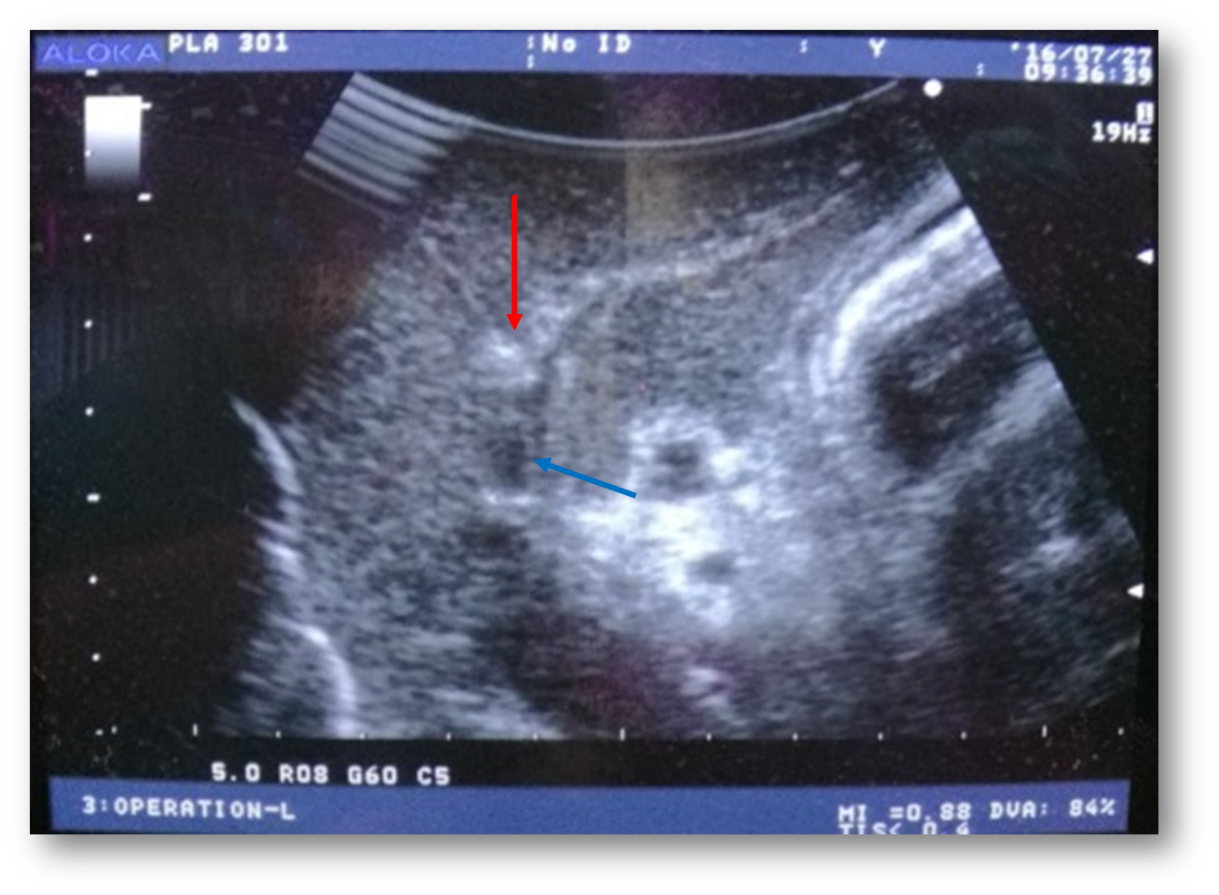 Figure 1 Radiofrequency ablation at a certain distance from the hepatic portal vein under ultrasound guidance (the black arrow points to the radiofrequency ablation probe and the green arrow points to the hepatic segment portal vein).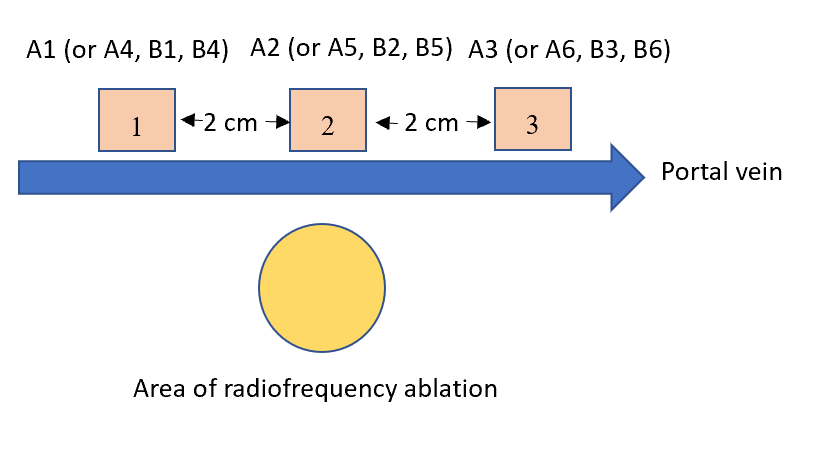 Figure 2 Diagram of specimens.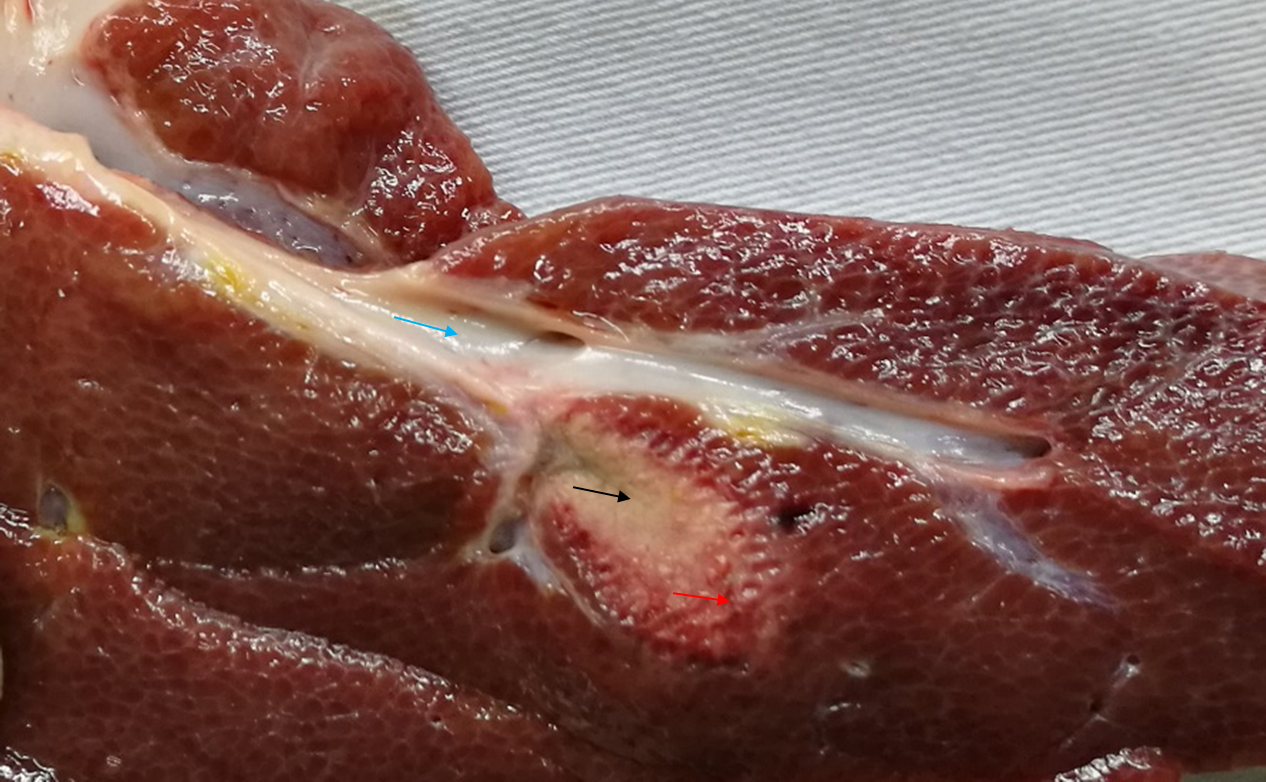 Figure 3 Liver after radiofrequency ablation (the black arrow points to the coagulation necrosis area, the red arrow points to the inflammatory response zone, and the green arrow points to the hepatic segment portal vein).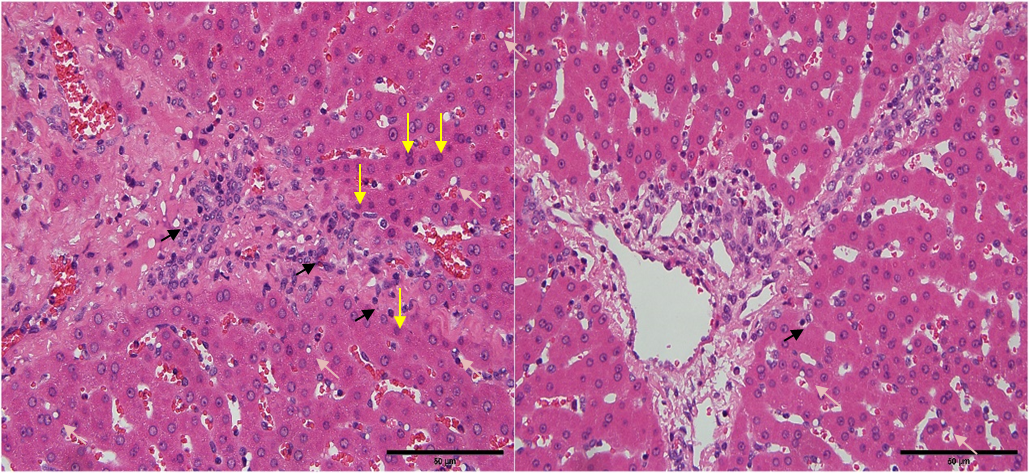 Figure 4 Diagram of hematoxylin-eosin staining results (400 ×). The left figure shows that in the liver tissue around the distal portal vein beyond radiofrequency ablation site in group A, there were more necrotic cells and slightly serious cell vacuolization, and more inflammatory cell infiltration. The right figure shows that the liver tissue around the distal portal vein beyond radiofrequency ablation site in group B, there were necrotic cells less serious cell vacuolization, and less inflammatory cell infiltration. 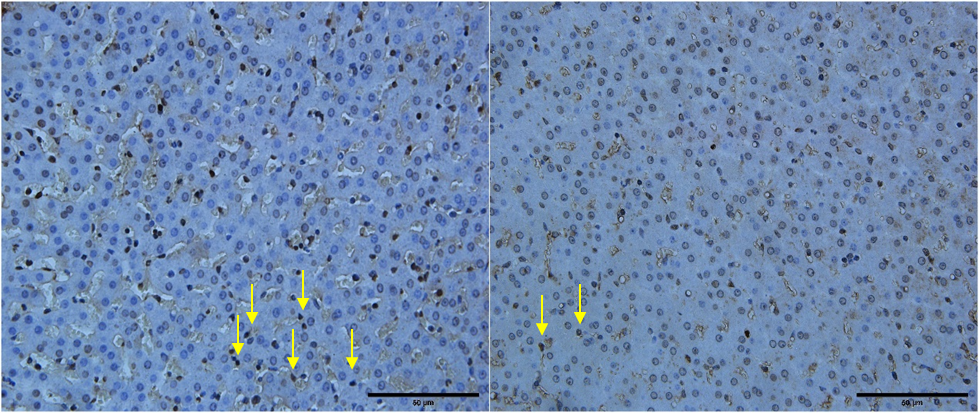 Figure 5 Diagram of TUNEL detection results (400 ×). The left figure shows the liver tissue around radiofrequency ablation site and the distal portal vein in group A where there w more liver apoptosishe right figure shows the liver tissue around radiofrequency ablation site and the distal portal vein in group B where there were less liver apoptosis.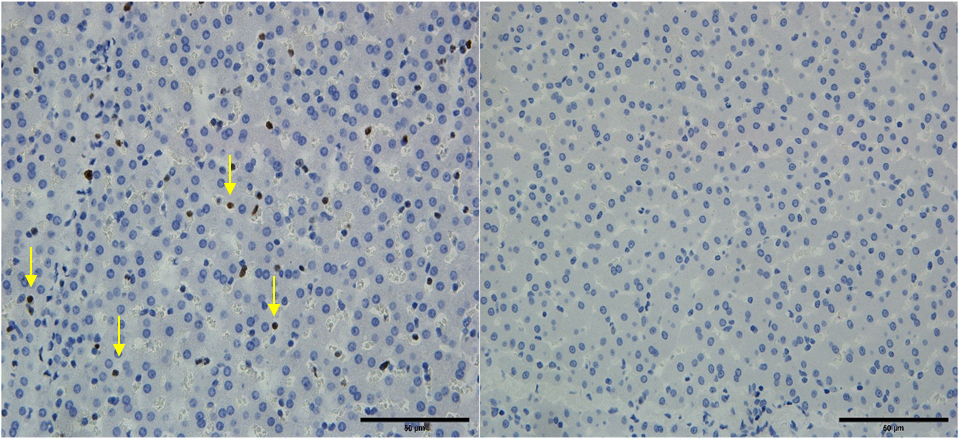 Figure 6 Diagram of Ki67 staining results (400 ×). Ki6 staining was positive in A2, A3, A5 and A6, as shown in the left figure, and not in other groups, as shown in the right figure.Table 1 Hematoxylin-eosin staining Suzuki scores and rank sum test P valuesTable 2 Apoptosis ind and P values of t test between the 2 groupsTable 3 Ki67-positive ratesGroupSuzuki scores Group Suzuki scores P valuesA11.4 ± 0.70B11.5 ± 0.820.702A22.3 ± 0.483B21.7 ± 0.4830.017A32.5 ± 0.53B31.4 ± 0.850.002A41.0 ± 0.67B41.4 ± 0.700.185A52.9 ± 0.57B52.2 ± 0.630.021A63.1 ± 0.74B62.1 ± 0.730.012GroupApoptosis indes (%) Group Apoptosis indes (%) P valuesA13.2 ± 1.03B13.1 ± 1.220.845A25.8 ± 0.83B22.9 ± 1.05< 0.01A314.0 ± 3.39B32.9 ± 0.65< 0.01A43.0 ± 0.97B43.0 ± 0.540.867A59.7 ± 1.12B53.1 ± 0.89< 0.01A68.0 ± 1.22B64.5 ± 0.83< 0.01Group positions Ki67 positive rates (%)A23.3 ± 0.64A35.34 ± 0.67A53.2 ± 1.46A64.96 ± 1.17A1, A6, B1-60